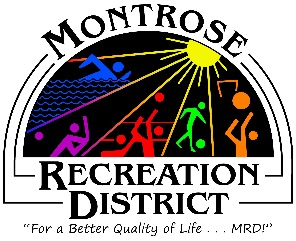 Notice of A Special Meeting of theMontrose Recreation District (MRD) Board of DirectorsFinance & Growth Committees WorkshopTuesday, October 3, at 8:00am Montrose Community Recreation Center 16350 Woodgate Road Montrose CO 81401Call to Order, Roll Call (Files, Otto, Wiesner, Howe)Purposes of the meeting, joint goalsCapital Improvement Budget & Master Plan MaterialsAdjournNext BOD Regular Meeting October 27 at 11:30amCRC 16350 Woodgate RoadMontrose CO 81401